MEMONAMA JABATAN/ UNIT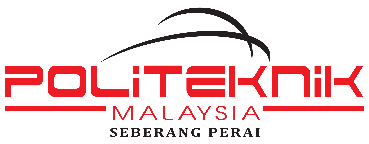 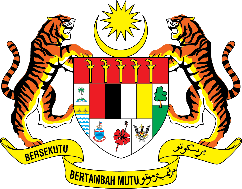 Kepada		:Daripada		:Salinan Kepada	:Tarikh		: Ruj. Fail		:Tuan/Puan,SILA NYATAKAN TAJUK ATAU PERKARA